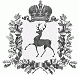 АДМИНИСТРАЦИЯ ЩЕННИКОВСКОГО СЕЛЬСОВЕТАШАРАНГСКОГО МУНИЦИПАЛЬНОГО РАЙОНАНИЖЕГОРОДСКОЙ ОБЛАСТИПОСТАНОВЛЕНИЕ25.05.2018							N 16О назначении ответственного лицаВ соответствии с п. 4 Положения о реестре лиц, уволенных в связи с утратой доверия, утвержденного постановлением Правительства Российской Федерации от 5 марта 2018 г. № 228 (далее – Реестр), администрация Щенниковского сельсовета постановляет:1.Назначить лицом, ответственным за направление сведений подлежащих включению в Реестр, в уполномоченный государственный орган   специалиста 1 категории Бересневу Л.А.2.Контроль за соблюдением настоящего постановления оставляю за собой.Глава администрации								Л.Н.Лежнина